SÔI NỔI NGÀY HỘI CNTT QUẬN LONG BIÊN LẦN THỨ VChúc mừng cô giáo Nguyễn Thị Quỳnh đạt giải 3 cuộc thi kĩ năng CNTT.Thực hiện kế hoạch 4192 ngày 30/11/2020 của Sở GD-ĐT Hà Nội về việc tổ chức ngày hội CNTT lần thứ V, chiều ngày 12/03/2021 và ngày 13/03/2021, tại trường THCS Chu Văn An, ngành GD-ĐT quận Long Biên đã tổ chức ngày hội CNTT lần thứ V với 6 gian trưng bày của các trường MN, tiểu học, trung học trên địa bàn.	Tại ngày hội, nhiều hoạt động phong phú đã được diễn ra. Nổi bật là triển lãm, trưng bày các sản phẩm, các hoạt động về ứng dụng CNTT, các giải pháp CNTT đã được áp dụng thành công tại các đơn vị.	Với 6 gian trưng bày được qui tụ trong ngày hội đã mang đến một bức tranh toàn cảnh thu nhỏ về hoạt động ứng dụng CNTT của phòng GD-ĐT quận Long Biên.Trong ngày hội, niềm vinh dự của trường MN Bắc Cầu chính là sự thành công của cô giáo Nguyễn Thị Quỳnh đã đạt giải 3 nội dung thi kĩ năng CNTT. Giải thưởng chính là niềm cổ vũ tinh thần to lớn cho nhà trường cũng như với cô giáo.Ngày hội CNTT ngành GD- ĐT quận Long Biên lần thứ V góp phần xây dựng mô hình trường học thông minh, chuyển đổi số trong GD và ĐT đáp ứng thời đại 4.0. Ngày hội đã khép lại trong niềm vui, hân hoan của ngành GT –ĐT Quận Long Biên.Sau đây là một số hình ảnh minh họa trong ngày hội CNTT.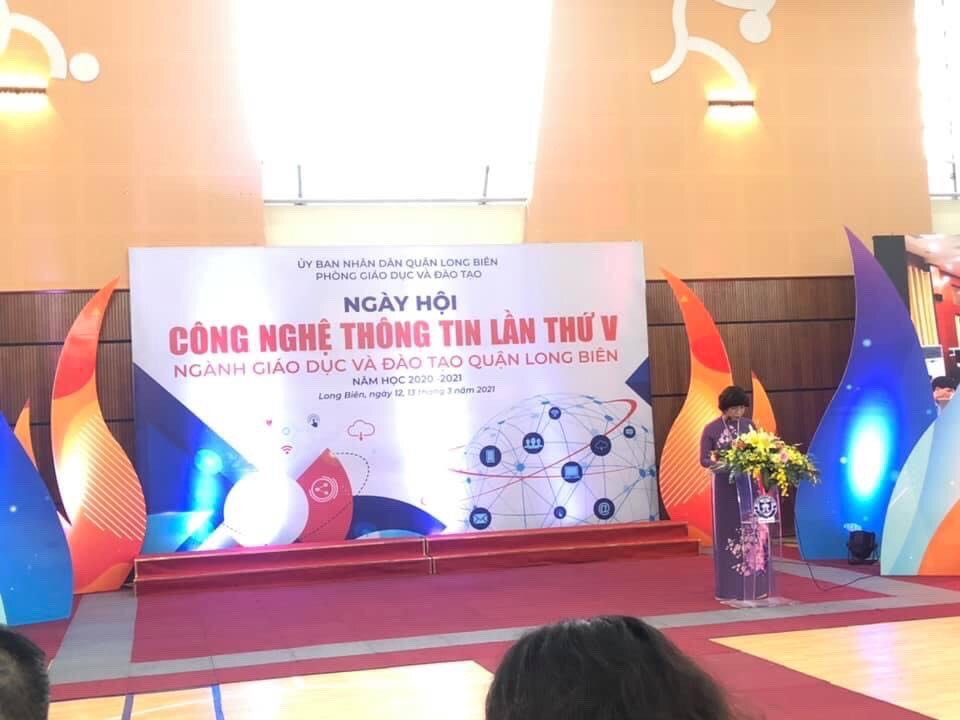 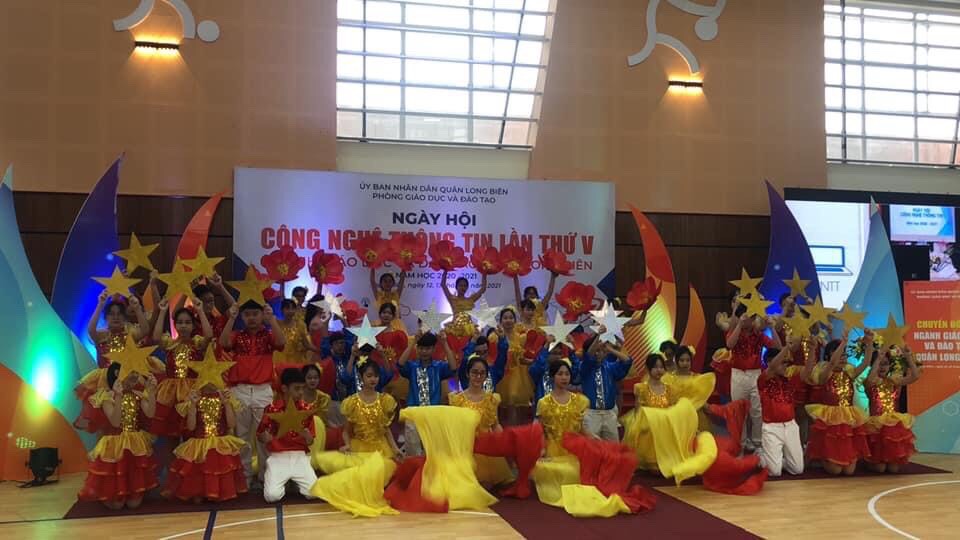 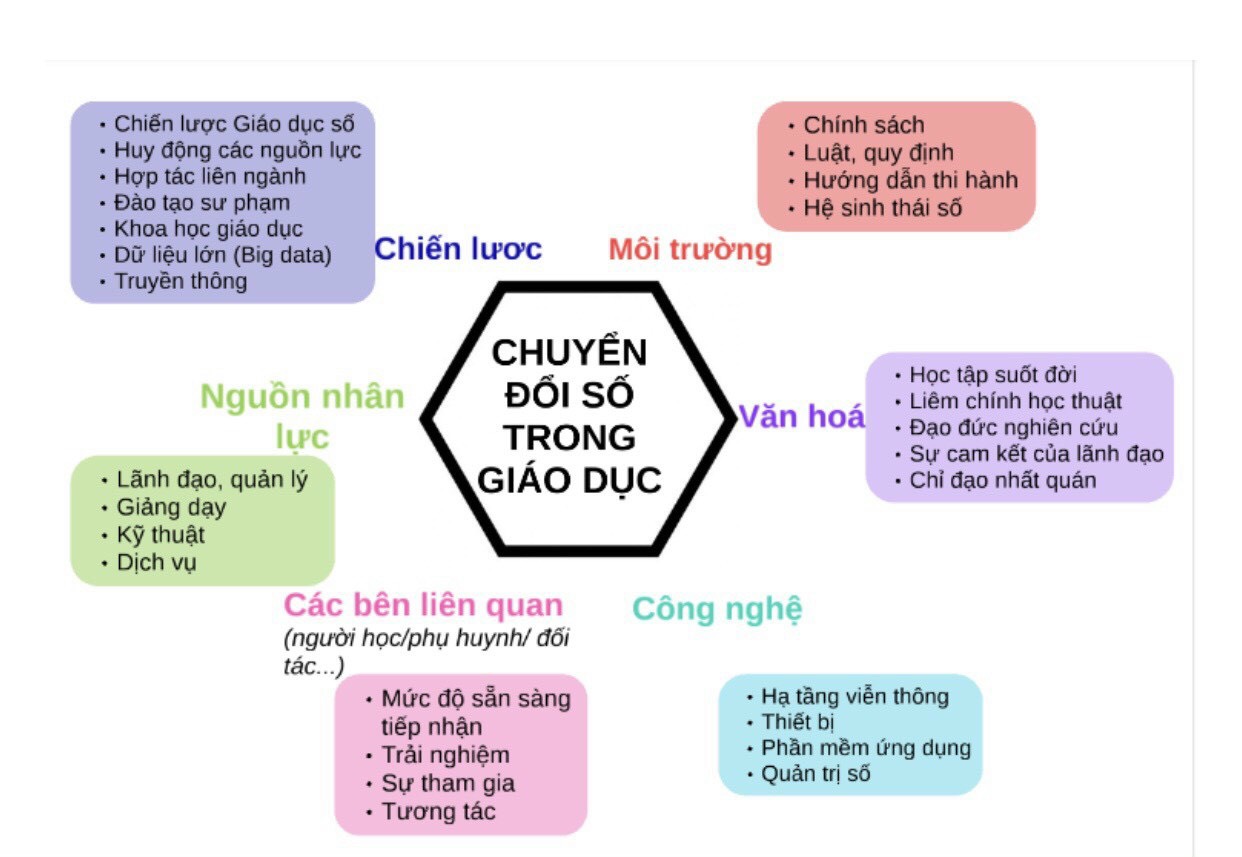 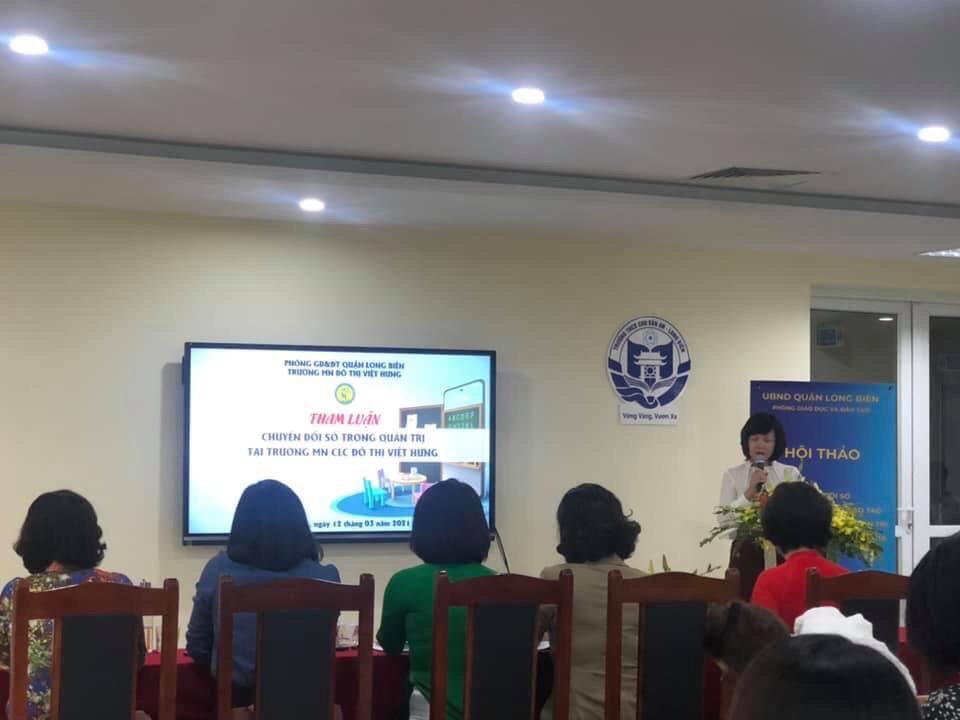 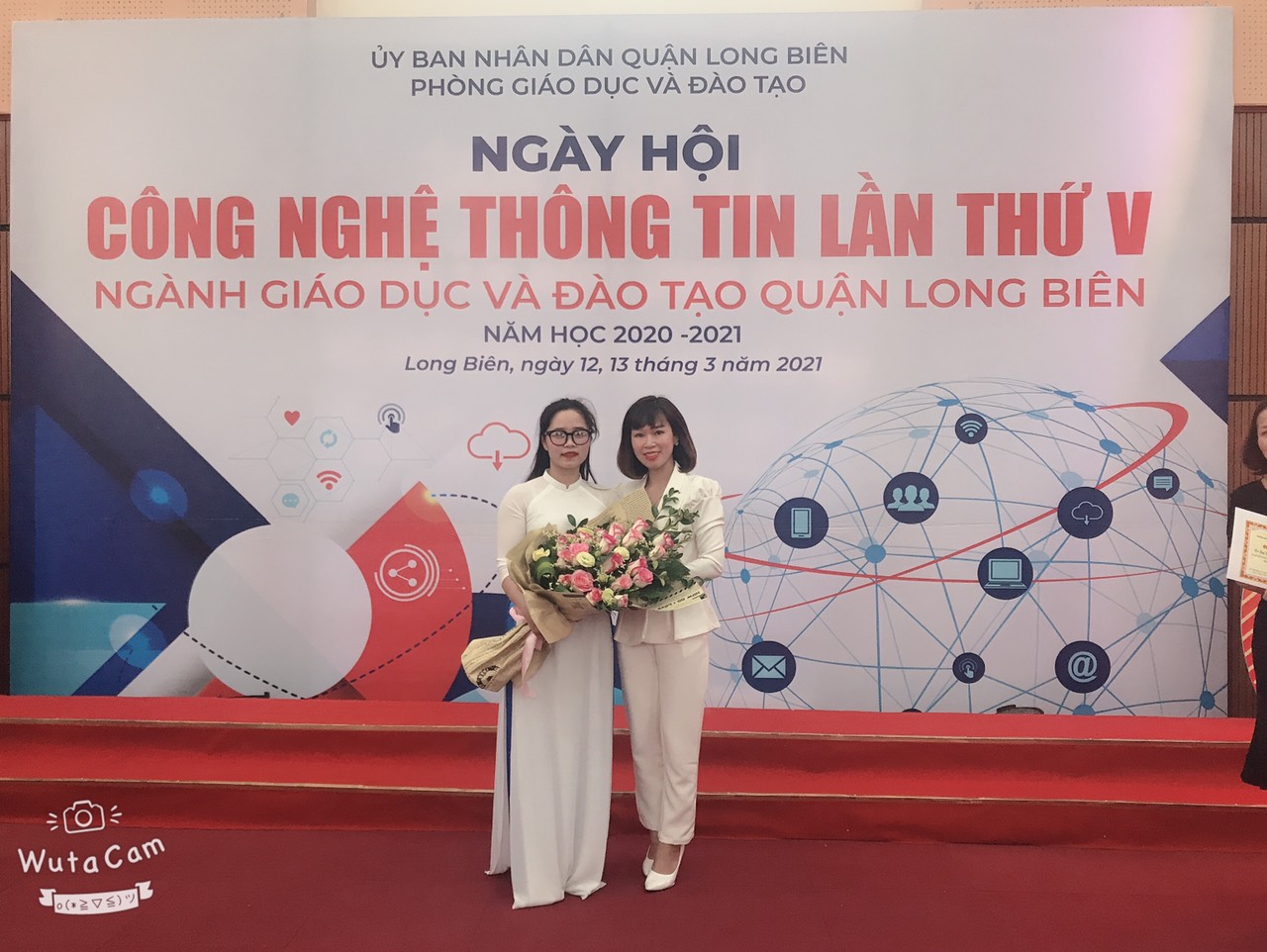 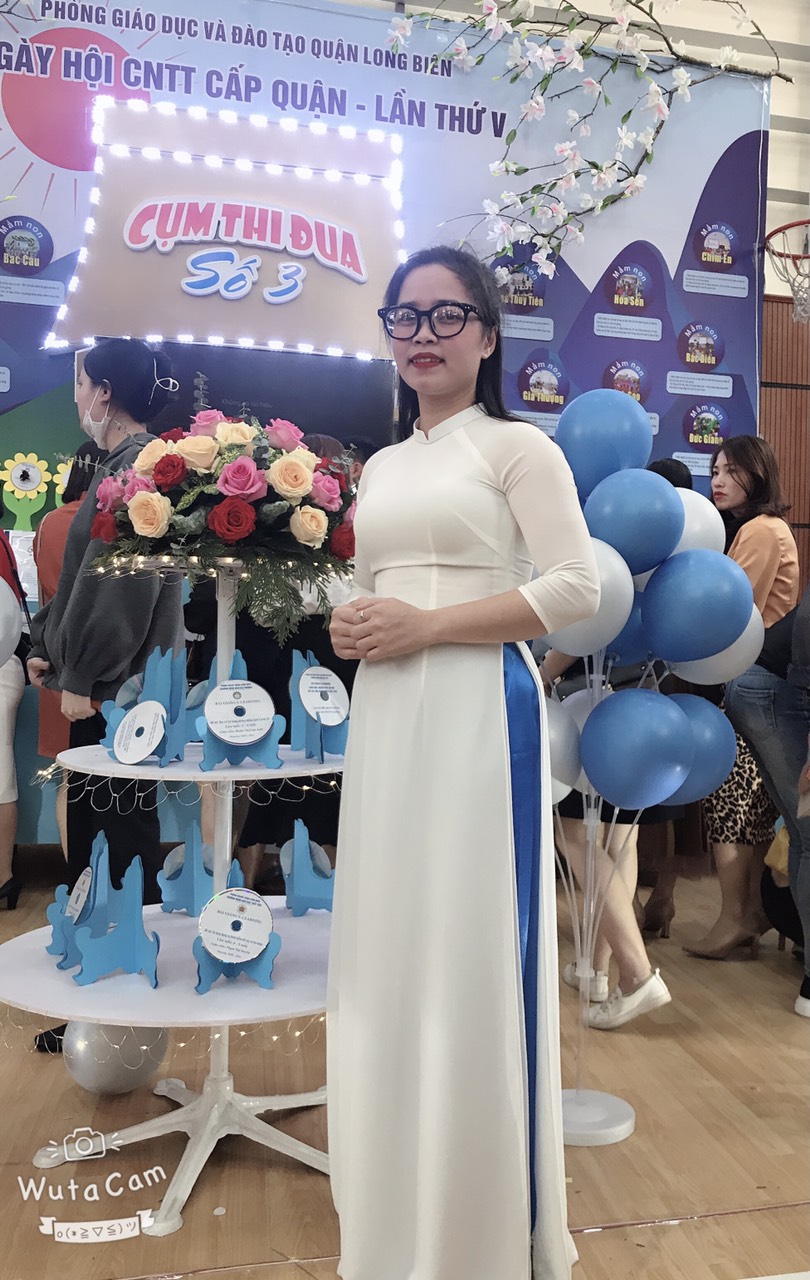 